Please fill in the information about your order. The information required is available in your confirmation email. Order number, product code and size are mandatory to be filled. If not completed, we can’t find your order and you can’t get a refund. I inform you about the withdrawal from the contract concerning the sale of the following products:According to invoice no. _________ From date___________ Received on: _____________If your order was paid with cash on delivery, please complete your bank information below. Otherwise we will not the opportunity to return the money.Bank: __________________________________Holder: _________________________________Bank Account: ____________________________Request Date: ____________________________When returning products purchased from TGHFashion.com, please consider:The return shall be made within 14 calendar days from the day you received your package.The items are unworn and unwashed (and there are no signs of transfer of any make-up or other stains). The products have all labels attached and are returned in the correct condition and in the original packaging, accompanied by the ordering information and the completed return form.Products considered by TGHFashion.com / ineligible with the return requirements will not be accepted.The Terms and Conditions of the return service can be found at www.tghfashion.com. For more information, please contact us at help@tghfashion.com.Customer signature: _______________ Return date: ___ | ___ | ________(ZZ | LL | AAAA)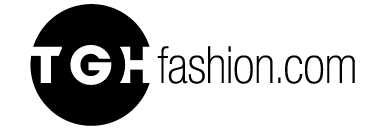 ORDER NUMBER: ____________________ORDER DATE: _______________________NAME: ______________________________EMAIL: ______________________________TEL.: ________________________________Product CodeProduct NameQuantity ReturnedSizeDescription/ColorCommentsReason for Return: